Toots 100. The Sound of a Belgian LegendKBR et le Musée des Instruments de Musique (MIM) vous invitent à fêter le 100e anniversaire de la naissance de Toots Thielemans !Du « ketje » à l’icône du jazz.Le 29 avril 2022, Toots Thielemans aurait eu 100 ans. Bruxelles et La Hulpe se devaient donc de lui rendre un hommage à la hauteur de son talent. Du 22 avril au 31 août 2022, KBR vous propose de découvrir les différentes facettes de Toots à travers une exposition interactive unique en son genre.De son côté, La Hulpe propose un riche programme d’événements qui se dérouleront tout au long de l’année 2022. www.lahulpe.be La première partie du questionnaire suffit pour des enfants de moins de 10 ans (questions de 1 à 11) ainsi que l’écoute de la musique avec le foulard volant avant de monter et de la rotonde en arrivant à l’étage.Pour répondre aux questions, il te suffit de lire les panneaux qui se trouvent dans l’exposition (aucune question n’est posée en lien avec les bandes sons).Si ton groupe entame le parcours dans un autre sens, ne t’inquiète pas, chaque étape de la visite est reprise par titre.Rez-de-chausséeThis is TootsQuel genre de musique entends-tu quand tu entres dans l’exposition ?Formation 1922- 1947De quel quartier de Bruxelles, Toots est-il originaire ?Comment Toots attrape-t-il le virus du jazz ?En écoutant Louis Armstrong et Django ReinhardtEn écoutant Jacques Brel et Yves MontandEn écoutant Maurane et Typh Barrowa. De nombreux instruments sont exposés, pour lequel Toots est-il le plus connu ?b. Où est normalement exposé l’accordéon qui vous est présenté ? 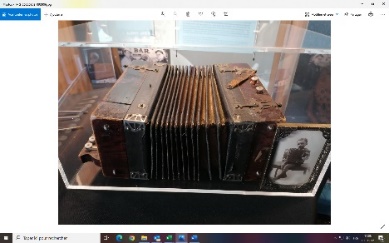 Révélation 1947-1963Quelle est l’œuvre musicale la plus célèbre de Toots ?Avec quel artiste Toots fait-il une tournée européenne de 2 ans ?Benny GoodmanJohn LennonDua LipaConsécration 1963-1981 et confirmationEn quelle année Toots épouse Huguette Tuytschaevers ?Quelle est sa devise qui résume parfaitement sa conception de la vie ?En quelle année Toots décède-t-il ?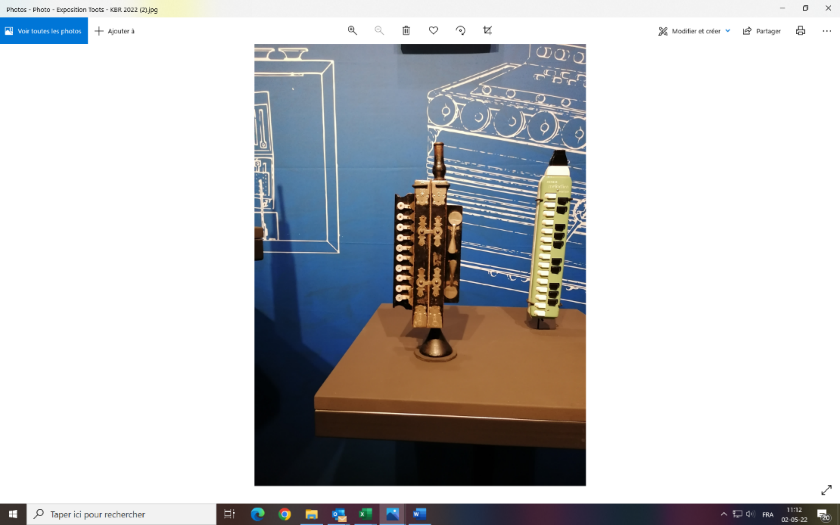 Comment situe-t-il son jeu musical qui émeut le public ?Comment s’appelle cet instrument ?À l’étage Prends l’escalier. Dirige-toi vers la rotonde. Assieds-toi et prends ton temps pour écouter la musique.  Tu te trouves dans un espace d’exposition exceptionnel.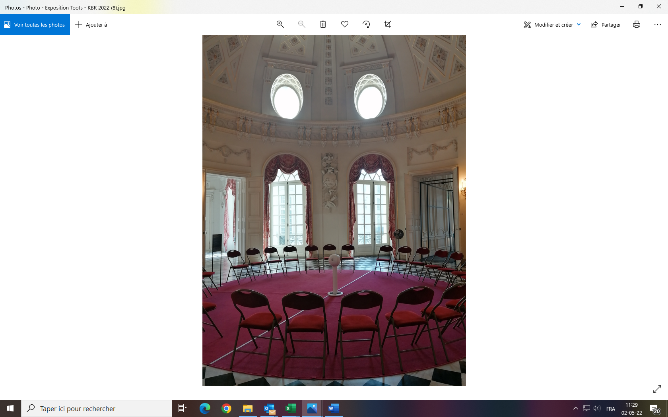 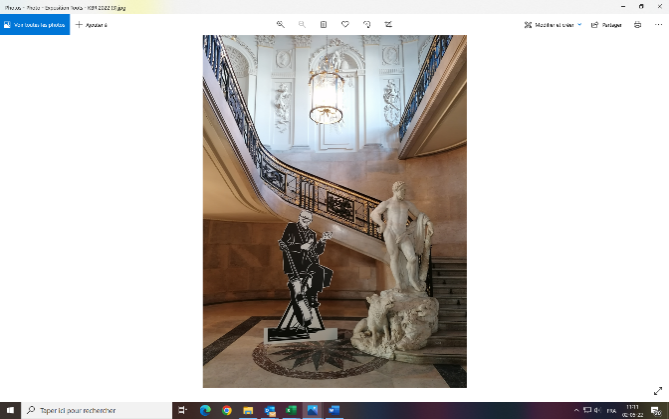 Datant du XVIIIe siècle, le Palais de Charles de Lorraine sert d’écrin à cette exposition originale, en plein cœur de Bruxelles. Le palais, dont la façade et les appartements ont conservé leur splendeur d’origine, fait partie intégrante du bâtiment de KBR et lui sert aujourd’hui d’espace d’exposition temporaire, entièrement rénové en 2019.The World of Toots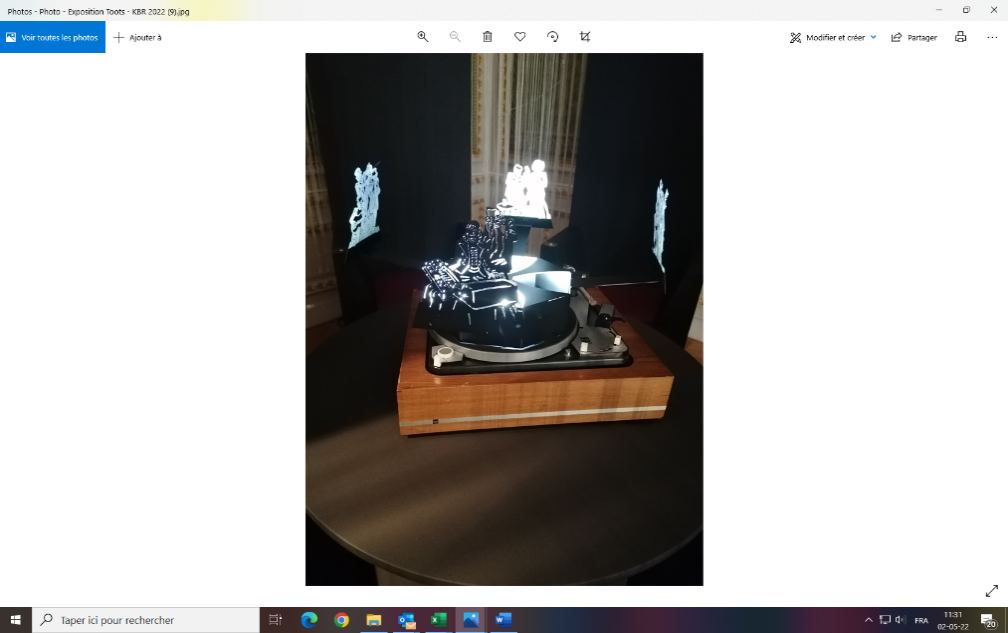 Combien de morceaux environ, Toots a-t-il composé ?Une vingtaineUne centainePlus de 500Assieds-toi autour du tourne disque et profite de toutes les influences musicales dont s’inspire Toots pour composer ses mélodies.Toots in the movieCite quelques noms d’acteurs que tu reconnais sur les affiches. Si besoin, fais-toi aider de ton accompagnant.Social Toots.Avec quels artistes Toots ne collaborera jamais, à son grand regret ?Depuis 1877 jusqu’en 1964 s’applique un régime de ségrégation raciale aux Etats-Unis. C’est-à-dire que les personnes sont séparées en fonction de critères raciaux (de leur origine, de leur couleur de peau). Comment réagit Toots face à cela lors de sa tournée avec des musiciens noirs aux USA dans les années 60 ? La musique est un langage universel qui rassemble les peuples. Comme tu peux le voir, Toots voit en chacun de ces musiciens une personne à part entière qui a de la valeur pour ce qu’elle est et ce qu’elle fait, peu importe son origine.My Toots sounds like….Que t’inspire Toots ? À quoi ou à qui te fait-il penser ? Qu’est-ce que tu ressens quand tu écoutes sa musique ?Prends un post-it et écris-y ce que tu as sur le cœur.